Научно-образовательный центр 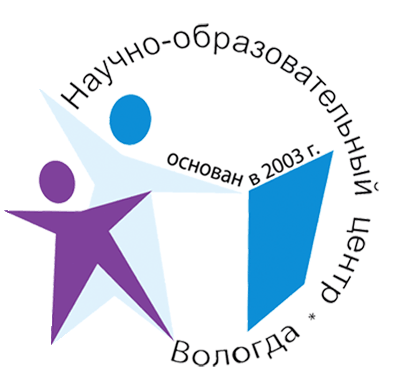 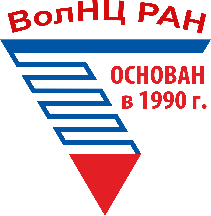 ФГБУН ВолНЦ РАНКонкурс научно-исследовательских работ по экономике среди школьников 9 – 11 классовНаучно-исследовательская работа на тему«Название темы»Выполнил(а): ФИО, наименование образовательного учреждения, классНаучный руководитель: ФИО, должностьВологда2018